Breaking news!  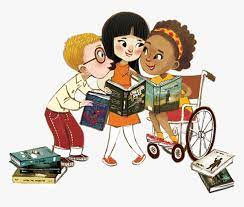 Our new library is now up and running. There is an amazing collection of exciting and up to date stories, as well as a fantastic range non-fiction books, for all of our children to enjoy.We would like to invite you to come with your child / children to the library to share and take books out on loan. As space is limited in the library, we will start with a timetable of opening times for each class. If you have children in more than one class, please come with them on the date scheduled for the oldest sibling.  This may be revisited depending on demand.The library will also be used for Storytime Club on Thursday lunchtimes, open at playtimes to the children, and used for a host of other school-time activities.  We are looking forward to seeing you on Thursdays after school and hope you will enjoy sharing our marvellous new books!Mrs BarmbyGedney Hill Library After School Opening Times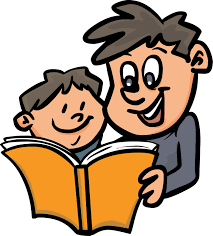 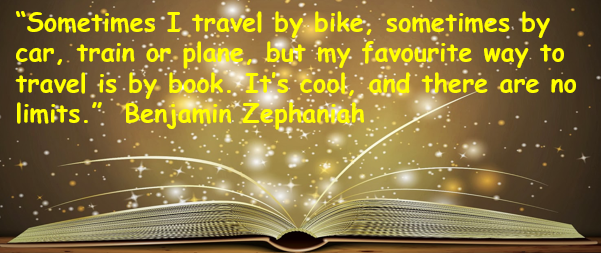 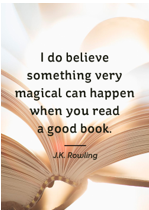 ClassDateTimeSwallowsThursday 10 March3.20pm – 4.15pmKingfishersThursday 17 March3.20pm – 4.15pmRobins*Friday 25 March3.20pm – 4.15pmSwallowsThursday 21 March3.20pm – 4.15pmKingfishersThursday 28 March3.20pm – 4.15pmRobinsThursday 5 May3.20pm – 4.15pm